LITERACIES FOR ALL SUMMER INSTITUTE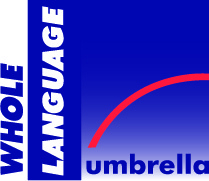 2013 CALL FOR PROGRAM PROPOSALSAuthentic Literacy Events and Social Actions:Celebrating Relationships and PartnershipsJuly 18-20, 2013 at Hofstra University, Long Island, NYAuthentic literacy events drive the many actions in which children and educators engage in order to live the promises of a democratic nation with deep respect for every human being's rights. Sustained authentic literacy events are the substance of what occurs in whole language classrooms; such events cultivate learners who are caring, considerate, responsive, and active within their own lives and the lives of others. Authenticity in learning experiences refers to acts that are real, purposeful, have intention, and occur within relationships. Authentic literacy events may involve a variety of texts, with the idea of 'texts' being interpreted broadly to include: traditional print texts, conversations, digital texts, pieces of music, works of art, dance, images, movies, and other ways of composing and expressing meaning. Authentic learning naturally extends into relationships and partnerships because learning is social. We invite proposals from individuals and members of organizations with commitments to these ideas as part of an effort to bring progressive educators together. The 24th Annual Literacies for All Summer Institute is intended to be a celebration of a wide variety of authentic literacy events, critical learning experiences, strategies, thinking, acting, and doing with an understanding of the social nature of these events. The Literacies for All Summer Institute is a forum in which progressive educators collaborate and explore the many ways in which we support learners as they inquire, think, engage, investigate, interrogate, and act within and upon their worlds. Since 2013 marks the fiftieth anniversary of many historic events within the civil rights movement, the Chicano movement, the peace movement, the women’s rights movement, the workers’ rights movement, and more, the Institute may serve as a place to share ways in which these historic moments continue to be points of origin for thinking and actions in and beyond classrooms.
Teachers serve learners best when they respond to local needs with an understanding of the diverse state, national, and international communities in which classrooms are nested. The Summer Institute will connect the work of teachers and learners in this increasingly complex world. We look forward to sessions focusing on:
  Inquiry and other paths through which students address their curiosityEngagements in social actionSuccessful partnerships within and beyond the classroomTeaching for diversityResponsive teaching, learning, and assessmentsAuthentic literacy events using a variety 
of textsDemocratic classroomsEarly childhood, childhood, adolescence,    and post-secondary settings
We invite reports of research, teaching demonstrations, stories, songs, movies, reports, memoirs, poems, and other creative and scholarly pieces as they demonstrate the infinite imaginations of teachers and learners in whole language settings. We look forward to narratives and expository pieces that share accomplishments and the challenges we have addressed in learning spaces in which dreams soar and relationships are cultivated with a deep sensitivity to the many diversities that constitute our classrooms and research sites.  The Literacies for All Summer Institute is a peer reviewed conference.2013 Literacies for All Summer Institute Call for Program Proposal FormJuly 18-20, 2013 at Hofstra University, Long Island, NYProposal Submission Deadline:  January 31, 2013Presentation Title: _______________________________________________________________________________Presentation Format: Workshop (2.5 hours). Organized by a small group of presenters that offer participants an opportunity to engage with a topic. Workshops allow participants to understand theoretical and philosophical considerations, learn about the research foundations upon which the topic is built, and try on specific strategies that they can bring back to their own classrooms. Only a limited number will be accepted. Typically, more than one speaker is involved. Panel (75 minutes). Enables a group of presenters to discuss a topic in-depth and from multiple perspectives that allow different voices. Note that some may choose to use the panel format as a ‘hosted conversation,’ allowing a group to discuss with a specific person. Such a panel should include the host’s name in the proposal. Poster/Roundtable (75 minutes). Poster Sessions offer research and teaching ideas mounted on a poster that is displayed for one timeslot in which designers engage participants in conversation about the content of the poster. Roundtable presenters bring a handout that explains a useful and unique classroom strategy, idea, or inquiry that is discussed. These are half hour sessions and speakers may be asked to present twice in given timeslot.  Paper (75 minutes). Paper sessions are an in-depth presentation and discussion of a focal topic/issue. We specifically invite paper session presenters to write a formal paper that will be reviewed for publication in our on-line conference proceedings. It is expected that two to three papers will be presented during this session.Program Presentation Description:Please attach a brief (maximum 4 pages) description of the presentation.  On the first page, include the name, address, email, and affiliation for each presenter.  On the following pages, your description should include:  (1) Presentation rationale, (2) Theoretical perspectives that support your work, (3) Educational implications and significance and (4) how the information will be shared.Condensed Description (up to 50 words for the program):___________________________________________________________________________________________________________________________________________________________________________________________________________________________________________________________________________________________________Intended Audience (check two from the list):    Elementary      Early Childhood      Administrators     Middle School     Parents     New Teachers   Other    High School     Media Specialist     Curriculum Specialist     Post Secondary/Teacher Ed      Librarians  Important Notes:  Because WLU is a not-for-profit organization, the financial viability of its Annual Convention depends upon the support of everyone who attends.  Invited participants are required to register for the conference when they accept their invitation.  As a nonprofit association, NCTE/WLU is unable to reimburse program participants for travel or living expenses.  Session proposers should advise all involved in their proposal that submission of a proposal does not constitute an invitation to appear on the program.  Invitations will be sent following the Program Planning Committee’s peer-review and selection process.Contact Information:  			 Check here if willing to share this session in conference proceedingsName ___________________________________________________________________________________________Mailing Address ___________________________________________________________________________________Email __________________________________________________ Phone ___________________________________Institution Affiliation ________________________________________________________________________________Send Proposal Form To:  WLU 2013 Literacies for All Summer Institute Call for Proposals % Sue Gallivan, 1111 West Kenyon Road, Urbana, IL 61801    Email Proposal Form To:    wlu@ncte.org 			